MALTA  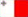 RiferimentoEURES Malta Ref. 381029MansioneIT Specialist Ref. 381029IT Specialist Ref.381029
Contract Type: Permanent (full-time)
Job description
 Complex IT equipment installation, configuration, repairs and maintenance
 Standard software installation, trouble shooting and maintenance
 Low voltage network installation, soldering of data and electrical cabling
 Stream configuration  Video and other electrical equipment installation, configuration, repairs and maintenance
 SDI connection installation and tests
 Technical QA of built tables
 Perform other duties, as asked by the manager, which are related to this position, and which meet the qualifications.
Requirements
 Intermediate experience working with IP-enabled devices;
 General Linux command-line skills are a desired asset;
 The ability to create and terminate data (CAT5e, CAT 6, SDI, etc) cables are the desired asset;
 Experience with wiring and cabling of electrical / electronic components, including soldering / splicing is a significant asset;
 Experience with cable organizational management and labelling is an asset;
 Experience working in commercial / industrial workspaces where construction may be taking place;
 Observation of health and safety best practices is a must;
 Ability to travel in order to attend training / support teams in other offices.
Training provided: Yes, but the candidate should have at least 2 years of experience as IT Technician/IT Support
Any assistance with accommodation and relocation? Yes flights from within the EU and 3 week accommodation will be covered by the company in the event of someone relocating for the job.
Any other benefits? Gym membership and private health insurance
Salary : 30360 euros/year
How will the interviews be held
1. Introductory call with suitable profiles
2. HR behaviour interview
3. 2nd stage interview with hiring manager
To apply
CVs and a covering email in English are to be sent by email to eures.recruitment.jobsplus@gov.mt and cc eures@afolmet.it 
Please quote the vacancy name and number in your emailSedeMaltaNumero posti1Email:eures.recruitment.jobsplus@gov.mt and cc eures@afolmet.itScadenza:05/02/2022RiferimentoEURES Malta Ref. 380877MansioneGame Presenters Ref. 380877 - different languagesGame Presenter Ref. 380877 (Different Languages)
Number of Posts: 10 for each language Different language markets (Dutch, Swedish, Danish, Finish, Norwegian, Italian, Greek, Austrian)
Contract Type: Indefinite
Job description - About the role:
We broadcast 24/7/365 in more than 15 languages from our broadcasting studios. At the core of our floor operations are our Game Presenters and Game Hosts, who lead the game in front of the camera, and our Shufflers, who prepare the cards.
We are looking for Game Presenters who want to work in a fast-paced and international work environment for our studio in Malta. As a Game Presenter, you will spend most of your time in front of the camera leading games and interacting with our live players to provide an engaging and rewarding experience
Requirements
• To have fluent knowledge and understanding of the Language that you are applying for.
• The desire to provide exceptional customer service
• To be a mature and hardworking individual who can work well as part of a team
• Good communication skills
• Positive, pro-active approach to work, with a flexible, can-do attitude
• A sense of responsibility and aspire to be the best at what you do
• The ability to work as part of a wider team and be adaptable to changing business needs – this could include changing shift patterns and providing cover for colleagues
• To be an entertainer at heart
• Previous international experience with a right to work in the EU is a plus but not necessary
Training provided: Three weeks paid training (You will get to spend up to your first three weeks of your journey with us in our Evolution Academy where we teach you game technique and all that you need to know to be camera-ready & be able to provide an excellent service to our clients while constantly maintaining the highest professional standards. All this while getting paid.)
Any assistance with accommodation/relocation • Relocation package including flights & accommodation for the first 20 nights in Malta (if applicable)
• Dedicated Employee Experience team who will support during the relocation
Any other benefits
• A competitive salary
• Monthly performance bonuses
• Free night shift taxi service to & from the studio
• Free gym membership
• Individual development and career progression opportunities
• Opportunities to attend entertainment, make-up, modelling, healthy living, presentation skills, industry knowledge, and communication workshops
Salary: Eur 23,500
How will the interviews be held : Online
We do not require any specific work experience or skills for this role, but we need you to have good English, a strong work ethic, be open to learning new things, and ideally have worked at least part-time for a year or two, preferably with service-related tasks.
To apply CV and a covering email in English are to be sent by email to
eures.recruitment.jobsplus@gov.mt and cc eures@afolmet.it
Please quote the vacancy name and number in your email
SedeMaltaNumero posti80Email:eures.recruitment.jobsplus@gov.mt and cc eures@afolmet.itScadenza:24/01/2022